План основных мероприятий по проведениюГода культурыучреждениями сферы молодежной политики  города Ялуторовска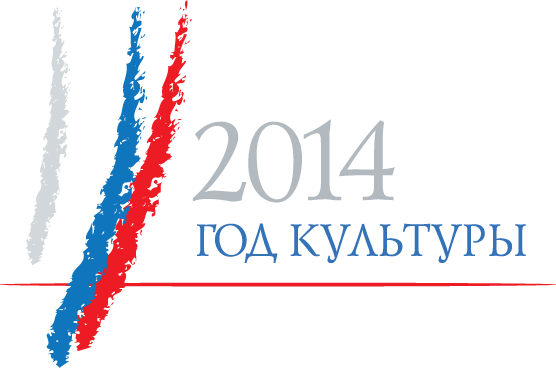 УТВЕРЖДАЮИ.о.председателя Комитета по молодежной политике Администрации города Ялуторовска______________Л.Ю.Жукова№ п/пНаименование мероприятияДата проведенияМесто проведенияОтветственный Участие в научно практической конференции «Развитие духовных и культурных традиций народа – основа сохранения государства»февральАдминистрация города ЯлуторовскаМАУ ДОД «СЮТур»Городской фестиваль «Молодежная весна»март МАУ «МСДЦ»МАУ «МСДЦ»Городской конкурс по «Черлидинг»март МАУ «МСДЦ»МАУ «МСДЦ»Участие в фольклорном празднике «Масленица»мартСретенская площадьМАУ ДОД «СЮТур», МАУДОД «ЦТДМ», МАУ «МСДЦ»Мастер-класс «Кукла-закрутка»мартМАУ ДОД «СЮТур»МАУ ДОД «СЮТур»Творческая встреча волонтеров и детей с особенностями развития «Цвети, Земля родная»апрельОсновное здание центраМАУДОД «Центр творчества детей и молодежи»Городской фотоконкурс «Наше культурное наследие»майОсновное здание центраМАУДОД «Центр творчества детей и молодежи»Городской конкурс школьных музеевмайОУМАУ ДОД «СЮТур»Караоке-клуб «Два рояля»(русские народные песни)июньМАУ ДОД «СЮТур»МАУ ДОД «СЮТур»Открытие летнего кинотеатра на базе МАУ «МСДЦ» в летний период (демонстрация отечественных фильмов для детей и молодежи города)июньМАУ «МСДЦ»МАУ «МСДЦ»Работа диджейкафе на летней площадке МАУ «МСДЦ»июньМАУ «МСДЦ»МАУ «МСДЦ»Праздник «День отца». июнь МАУ «МСДЦ»МАУ «МСДЦ»Организация и проведения фестиваля дворовых команд неформальных объединений «Добавь, движения!»июль МАУ «МСДЦ»МАУ «МСДЦ»Творческая площадка  «День молодежи»июль МАУ «МСДЦ»МАУ «МСДЦ»Конкурс  «Маленькая красавица»июль МАУ «МСДЦ»МАУ «МСДЦ»Городской конкурс «Праздник танца»сентябрь-октябрь МАУ «МСДЦ»МАУ «МСДЦ»Конкурс талантов «Как прекрасен этот мир», в рамках объявленного президентом года культурыоктябрьОсновное здание центраМАУДОД «Центр творчества детей и молодежи»Музейные уроки «Ярмарка Ялуторовского уезда»октябрьМАУДОД «СЮТур»МАУДОД «СЮТур»Классные часы, посвященные Дню славянской письменности и культуры, «Гнилое слово да не сорвется с уст ваших»октябрь-ноябрьОУМАУДОД «СЮТур»Цикл мероприятий, посвящённый Дню народного единстваноябрьДворец культурыСретенская площадьМАУК «ЦНКР», МАУ «МСДЦ»«Культура через объектив» - конкурс видеороликов и фотографий о культурной жизни г. Ялуторовска ноябрь Конкурс – фестиваль «Дебют первокурсника» ноябрь МАУ «МСДЦ»МАУ «МСДЦ»Городская выставка художественно - прикладного направления (фитодизайн, карвинг, прикладное творчество)ноябрьОсновное здание центраМАУДОД «Центр творчества детей и молодежи»Городская краеведческая игра «Мой городноябрь-декабрьМАУДОД «СЮТур», ОУМАУДОД «СЮТур»Спецвыпуск газеты «Молодежка», посвященный Году культурыдекабрьМАУ «МСДЦ»МАУ «МСДЦ»Конкурс рисунков «Мой любимый край»декабрьШколы городаМАУДОД «Центр творчества детей и молодежи»Просмотр кинофильмов и их обсуждениеежемесячно, согласно плана МАУ ДОД «СЮТур», МАУДОД «ЦТДМ», МАУ «МСДЦ»МАУ ДОД «СЮТур», МАУДОД «ЦТДМ», МАУ «МСДЦ»Демонстрация социальной рекламы и роликов, посвященных Году культуры на тематических мероприятиях центраежемесячно, согласно плана мероприятийОсновное здание центраМАУДОД «Центр творчества детей и молодежи»Цикл мастер классов по брейк-дансу, репу, диджеингу в течение годаМАУ «МСДЦ»МАУ «МСДЦ»Встречи с работниками культуры, творческими коллективами города Ялуторовска в городских  молодежных объединениях  МАУ «МСДЦ»в течение годаМАУ «МСДЦ»МАУ «МСДЦ»Мероприятия, посвященные 70-летию Тюменской областив течение  годаМАУ ДОД «СЮТур», МАУДОД «ЦТДМ», МАУ «МСДЦ»МАУ ДОД «СЮТур», МАУДОД «ЦТДМ», МАУ «МСДЦ»Установка информационных тумб в течение  годаУлицы городаМАУ «МСДЦ»